Dokumento 2: Espacios vitales y tipos de locomoción (Taxonomía 1)AguaAireTierraExtremidades - Aparatos locomotores Formas locomotorasalas: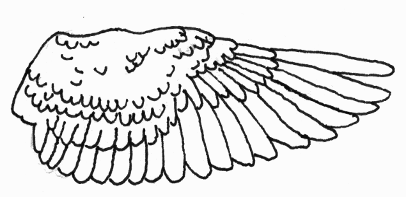 aletas: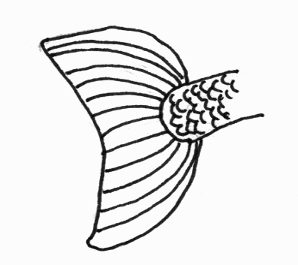 pata palmeadapezuñas:pata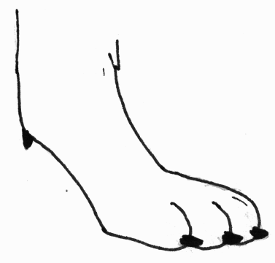 saltarcaminarvolarnadarcorrerandar/reptar